Публичный отчетКировской районной территориальной  организации работников образования и науки РФ г. Перми за 2016 год2016 год – год правовой культуры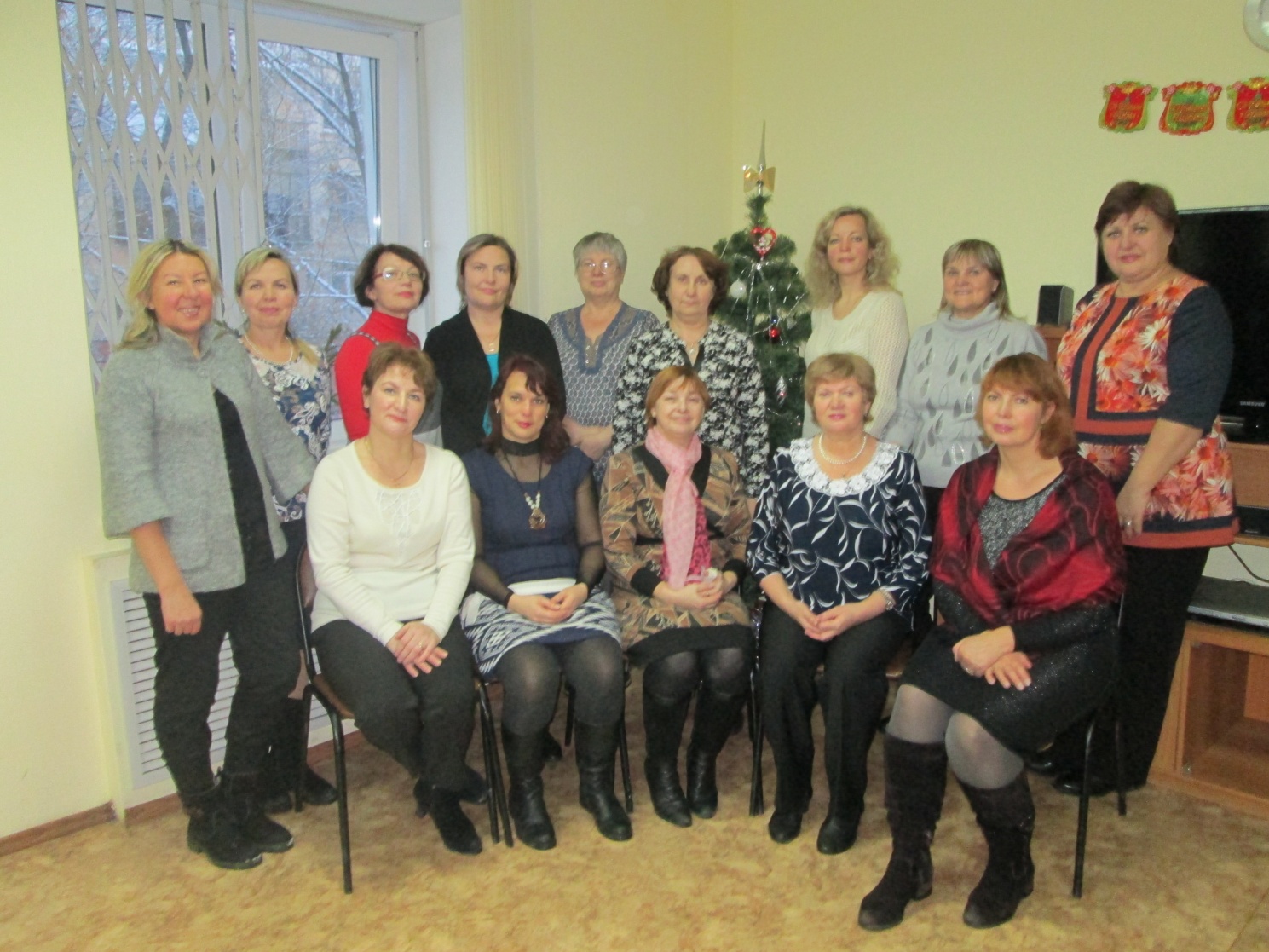 Фото 1.  Лидеры Профсоюзных организаций районаСодержание1. Районная территориальная организация профсоюза работников народного образования и науки РФ	32. Собрания и совещания	33. Предоставление информации на запросы о ситуации на рынке труда	44. Помощь организациям по заключению коллективного договора	44. Правовая защита	45. Встречи с представителями органов государственной власти Пермского края в сфере образования	46. Работа совета молодых педагогов	57. Организация и участие в Первомайской демонстрации	78. Работа с профкадрами и активом	79. Отдых и оздоровление	1010. Финансовая деятельность	1111. Задачи на контроле	111. Районная территориальная организация профсоюза работников народного образования и науки РФ    Включает 33 первичные  профсоюзные организации:  13 образовательных учреждений, 15  дошкольных образовательных учреждений, 2 учреждение дополнительного образования, 1 техникум, 1 детский дом, РТО.Семь учреждений имеют легитимные профсоюзные организации (уполномочены представлять интересы работников на локальном уровне): МАДОУ «Детский сад № 409», МАОУ «СОШ №1», МАДОУ «Детский сад № 247», МАДОУ «Детский сад № 167», МАОУ «СОШ№70», МАДОУ «Детский сад № 412», МАДОУ «Детский сад №155». При РТО:         -создан банк данных,- налажена электронная взаимосвязь со всеми первичными организациями,- ежемесячно выпускается информационный бюллетень,- ежемесячно проводятся совещания с председателями первичных организаций ( райкомы),- проводится подписка на периодическую печать: «Профсоюзный курьер», «Мой профсоюз»,-решена проблема с компьютерной техникой ,-прошли две краевые проверки: по делопроизводству, финансово-хозяйственная деятельность.- создана новая первичная организация в МАДОУ « Детский сад № 281»2. Собрания и совещанияБыло проведено 12 президиумов и 9 райкомов. Рассматривались  и обсуждались:- Законы РФ и Пермского края;- нормативно-правовые документы  всех уровней;- Соглашения всех уровней;- новое в законодательстве по летнему отдыху детей,-проблемы в области финансирования, охраны труда, прохождения медицинских осмотров, перегруженности педагогов,  режим рабочего времени педагога и т.д.-  последние документы  информационно-аналитического материала ЦК Профсоюза, Пермского Совета  Профсоюза  об  экономической ситуации за 1-е полугодие 2016 года. -итоги работы Профсоюза и задачи на 2017-2019 год.,-  «Трехстороннее соглашение в области социально-трудовых отношений в Пермском крае на 2017-2019 годы», -«Соглашение о минимальной заработной плате в Пермском крае на 2017-2019 годы».и др.3. Предоставление информации на запросы о ситуации на рынке трудаПриняли участие в  российском мониторинге о ситуации на рынке труда  членских организаций ФНПР за 1-е полугодие 2016 года. (11 учреждений:  школы №№ 1. 27,64, Г-6.70.71,83,детские сады №№85,167, 247, 335) 4. Помощь организациям по заключению коллективного договораВыполнена следующая работа:- 	создана нормативная папка: макет КД, Положение о КД, рекомендации для КД,    рекомендации по минимальным обязательствам КД и т.д.- 	проверены юристом 7 КД,-	проведена юридическая консультация для председателей по вопросам: процедура заключения КД, анализ проверенных КД, недочеты, рекомендации.-	консультации юриста  с выходом в 3 образовательные учреждения,- 	индивидуальные консультации.В 2016 году заключено 8 коллективных договоров.4. Правовая защитаВыполнена следующая работа:-	правовая проверка в Пермском химико-технологическом техникуме,- 	защита в судах (районном, краевой) по восстановлению на работе члена профсоюза( суд выигран)- 	подготовка документов и защита в суде по поводу назначения льготной пенсии ( суд выигран)- 	5 консультаций по подготовке документов на льготную пенсию,- 	обучение внештатных правовых инспекторов (3 человека),- 	16 председателей прошли плановое обучение при РУЦП.5. Встречи с представителями органов государственной власти Пермского края в сфере образованияПриняли участие:-	в круглом столе Департамента образования «Проблемы дополнительного образования»,-	встречах с Министерством образования Пермского края (Шабуровой О.В.и Кассиной Р.А.),- 	во Всероссийской акции « За достойный труд»,-	круглый стол « Перспективы развития Советов молодых педагогов Пермского края»,- 	в краевом форуме председателей первичных организаций, посвященном «Дню профсоюзного активиста».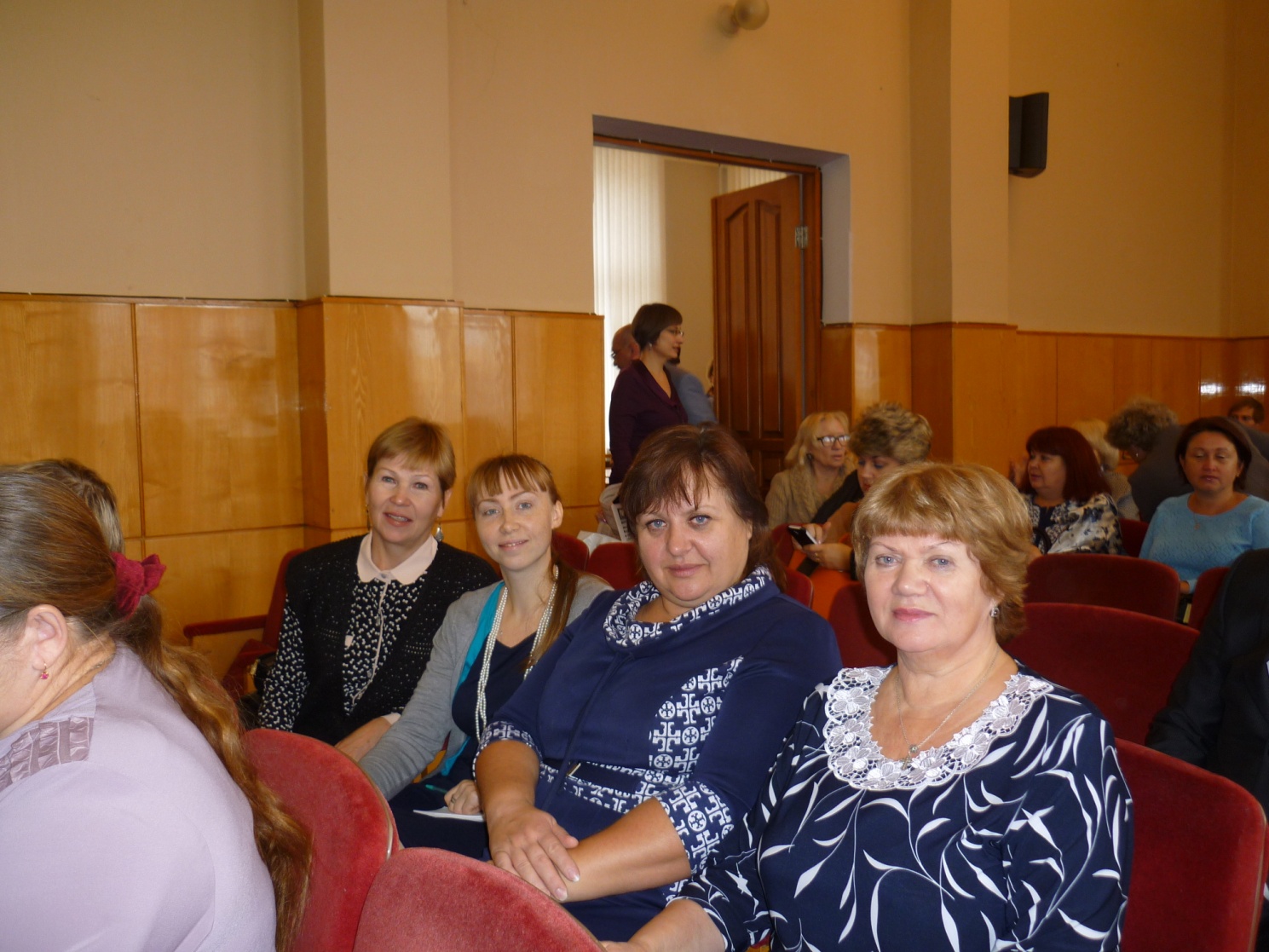 Фото 2. Участие  во Всероссийской акции «За достойный труд!»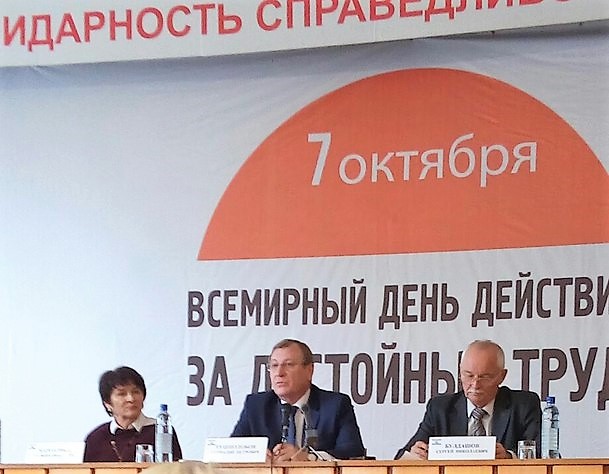 6. Работа совета молодых педагоговВыполнена следующая работа:-          участие в мониторинге выявления проблем молодых педагогов       Кировского района,-          участие в круглом столе с представителями Министерства образования и науки Пермского края,- 	участие в краевых молодежных  Форумах « Таир», « Свежий ветер»,-     участие в работе координационного Совета работающей молодежи г..   Перми,-        обучение  на курсах РУЦП,-	председатель Лебедева Ксения Михайловна  включена в краевой Совет Молодых педагогов,- 	выступление председателя  с опытом работы на президиуме крайкома,- 	теплоходные прогулки с презентациями работы,- 	веревочный курс,- 	конкурс « Минута славы»,- 	участие в конкурсе агитбригад,- 	участие в спортивных соревнованиях  между командами Кировского, Дзержинского и Свердловского районов,-	участие в конкурсах «Креативный учитель», « Профстарты».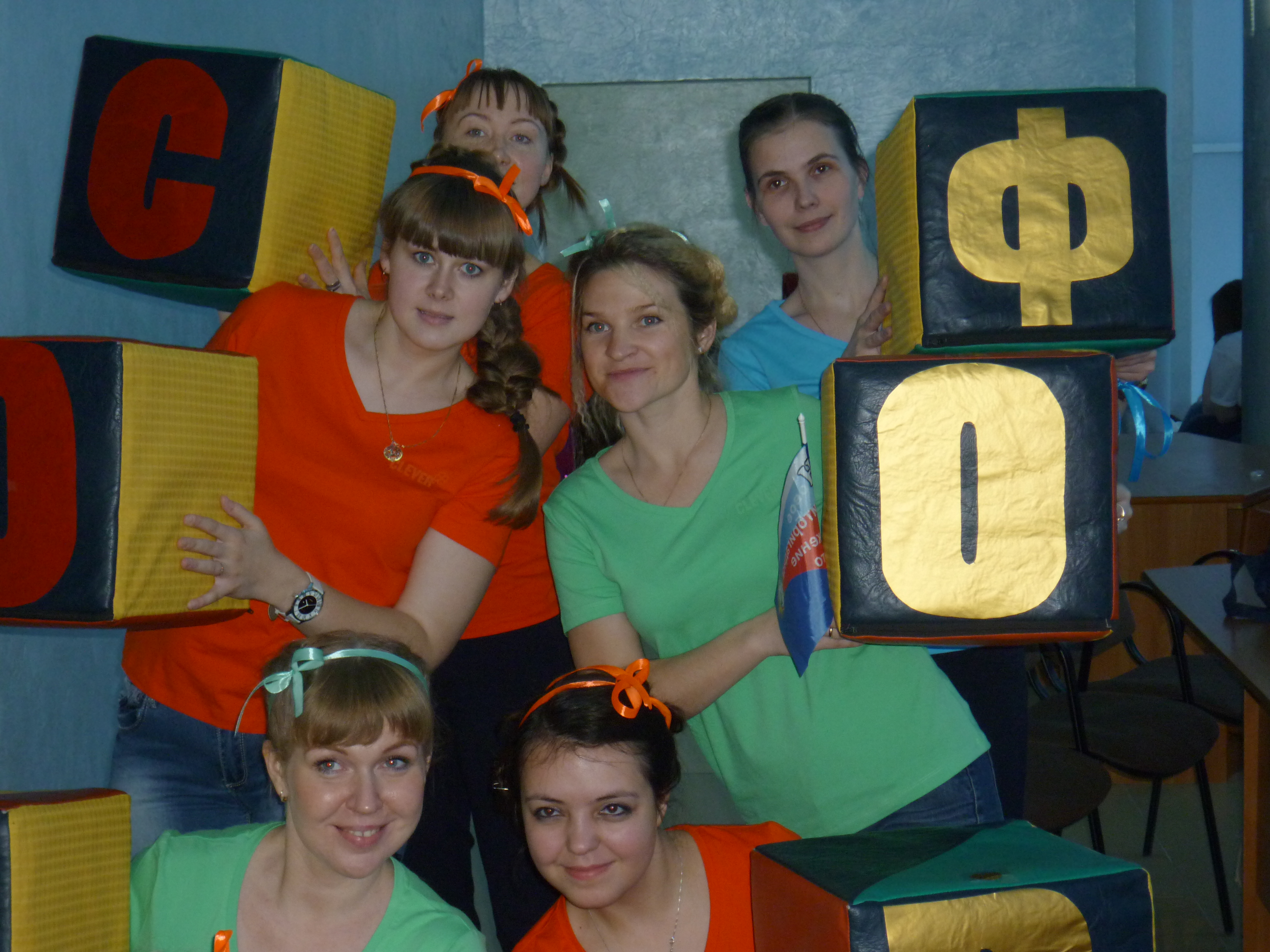 Фото 3. Участие в краевом конкурсе Агитбригад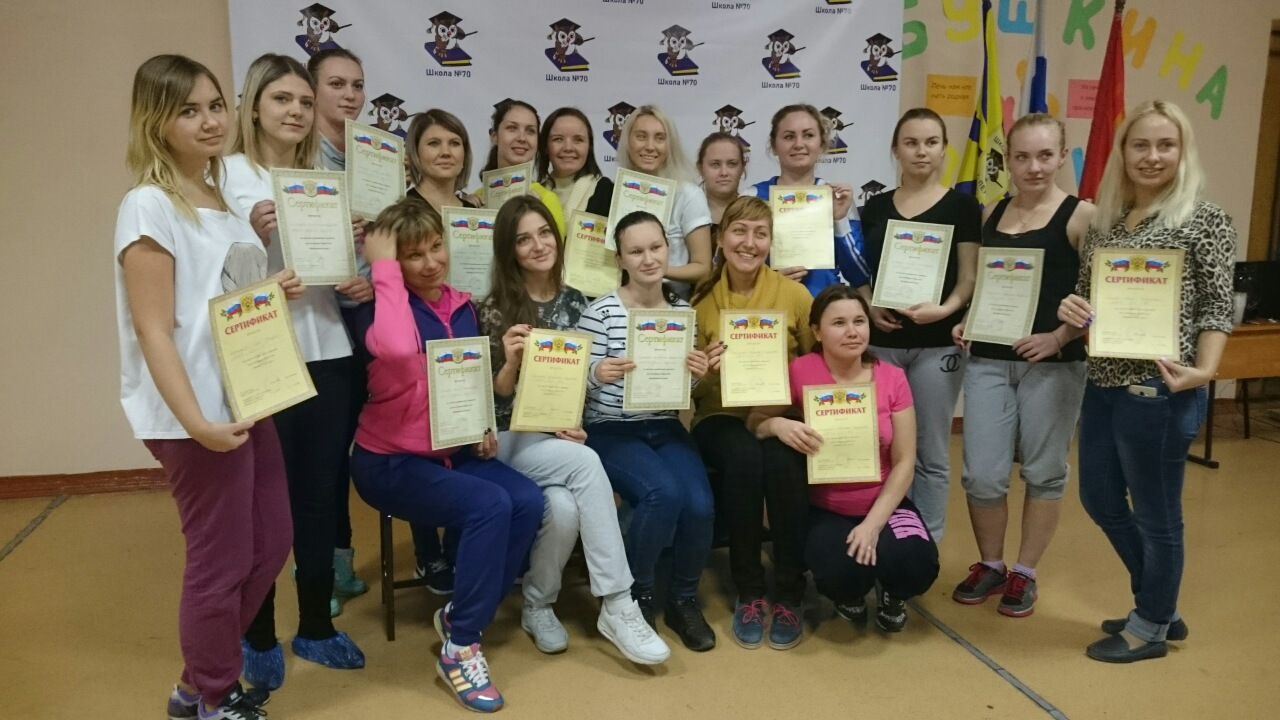 Фото 4. Веревочный курс  для молодых педагогов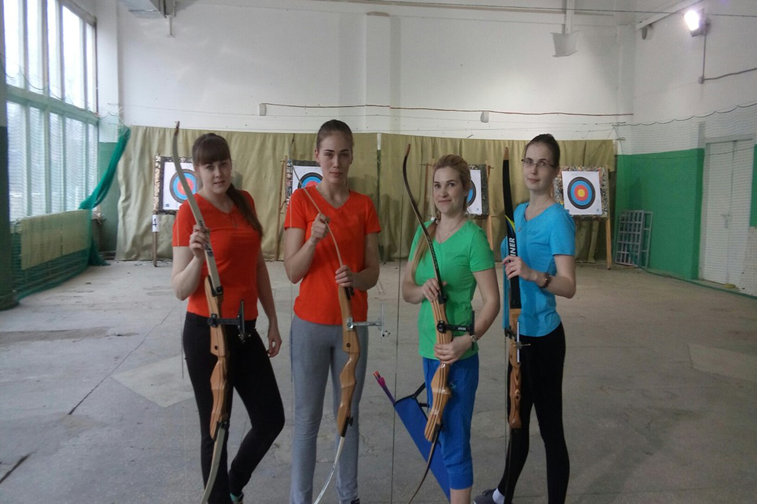 Спортивные соревнования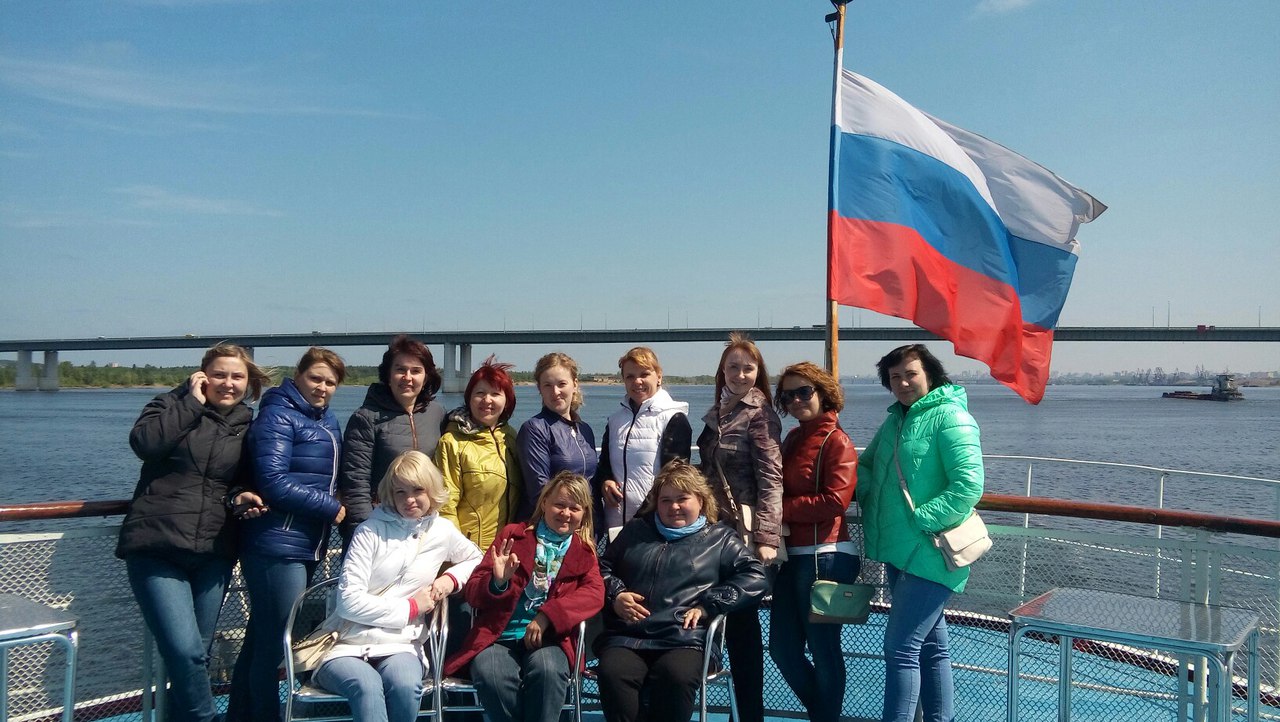 	Теплоходные прогулки7. Организация и участие в Первомайской демонстрации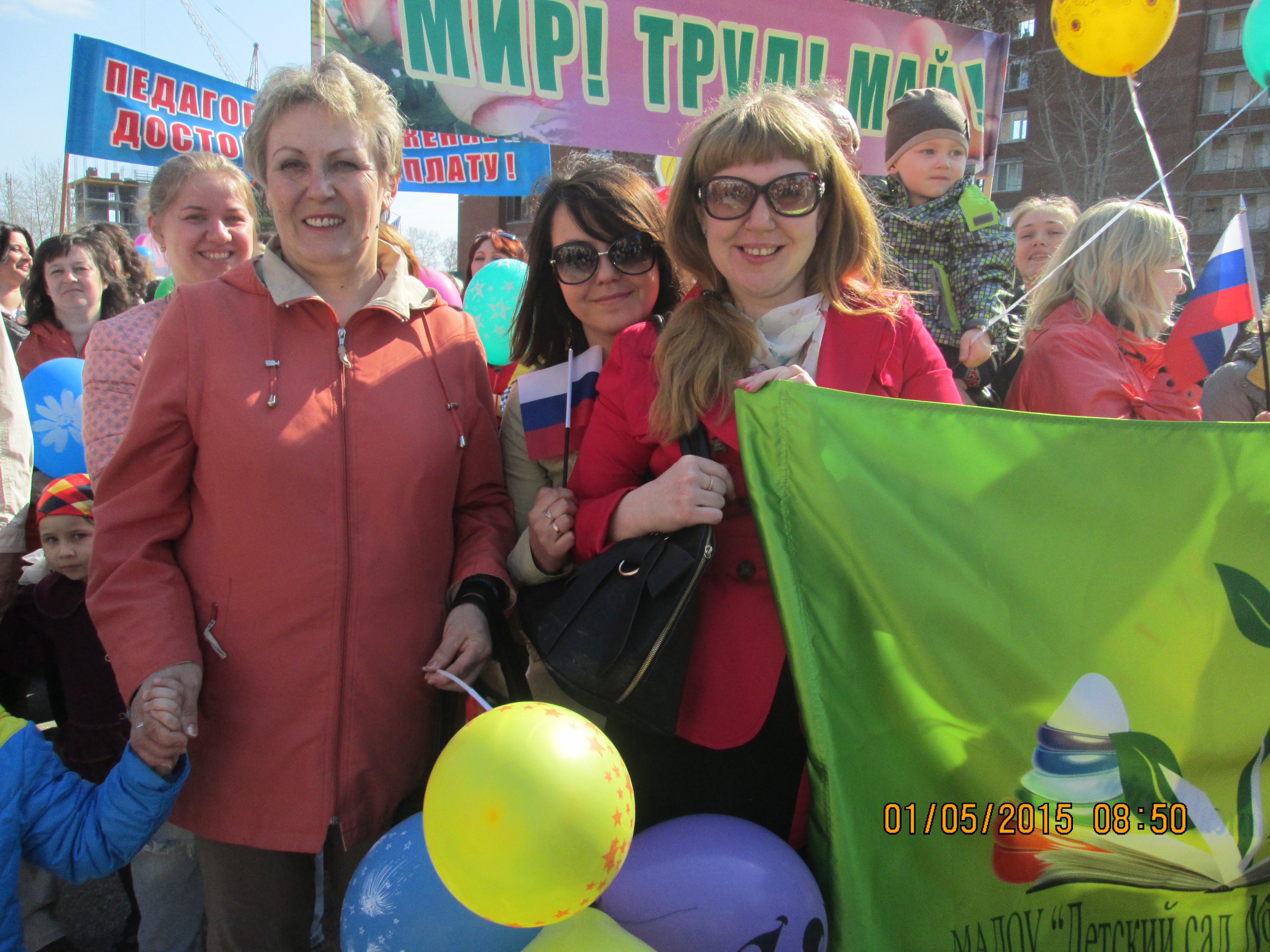 Фото 5. Первомайская  демонстрация8. Работа с профкадрами и активомВыполнена следующая работа:- 	проведение праздника, посвященного «Дню профсоюзного активиста»,- 	новогодняя елка для детей в « Истоке»,- 	проведение районного тура интеллектуальной игры «Что?  Где? Когда?»           ( школы №№ 1, 27,65,70, 73, 83, ДОУ №№85,167,335,410)- 	участие в краевой игре  «Что? Где? Когда?»  (3- место, команда « Первая»)- 	поздравление председателей с днем рождения,- 	награждение активистов  грамотами и дипломами райкома , крайкома, крайсовпрофа,- 	награждение нагрудным знаком « Лучший профсоюзный  активист Пермского края»  председателя профсоюзной организации МАОУ «СОШ №1» Михееву Ларису Анатольевну,- 	премирование членов профсоюза,-        выделение материальной помощи членам профсоюза.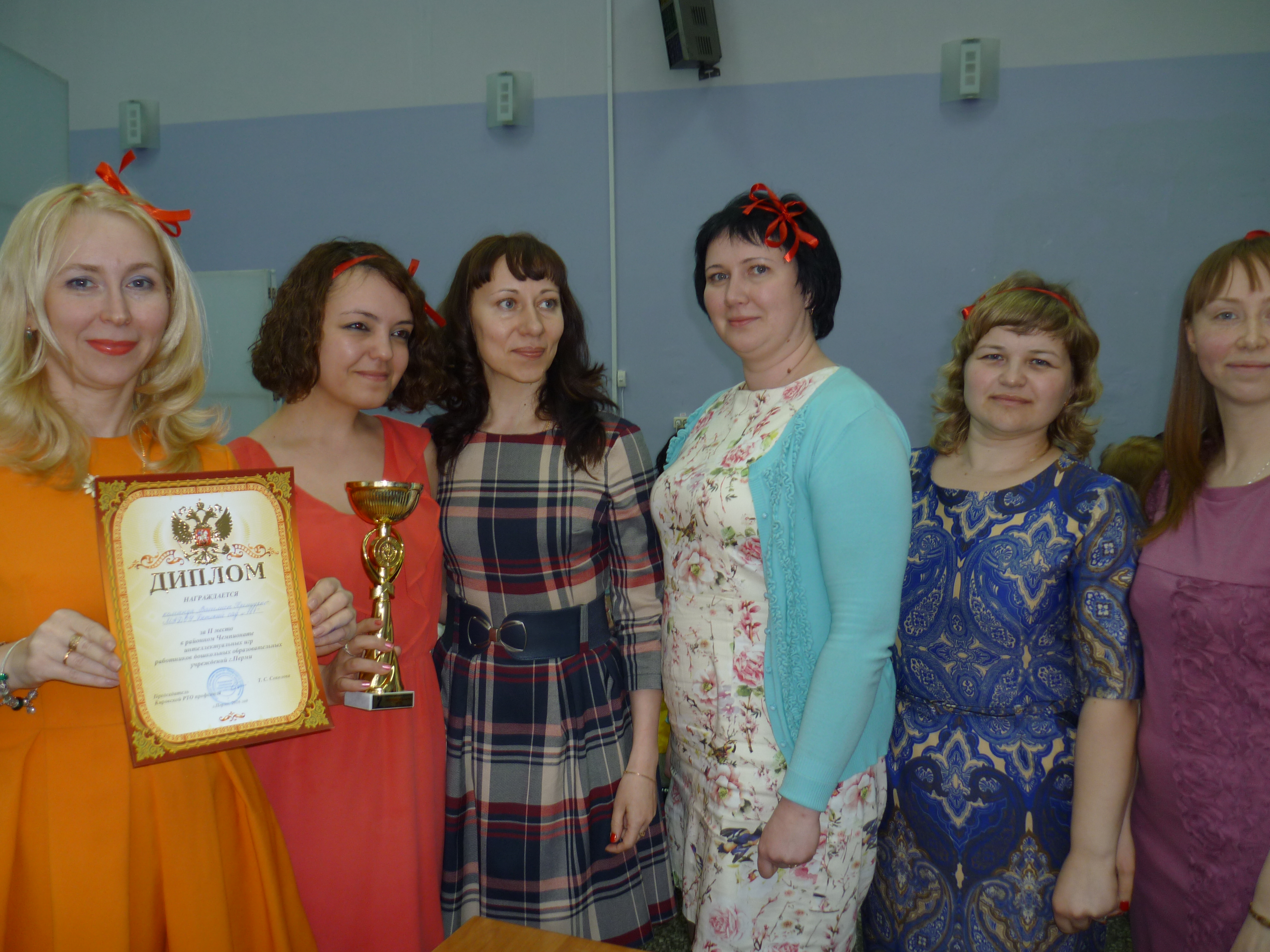 Фото 6. Интеллектуальные игры «Что? Где Когда?»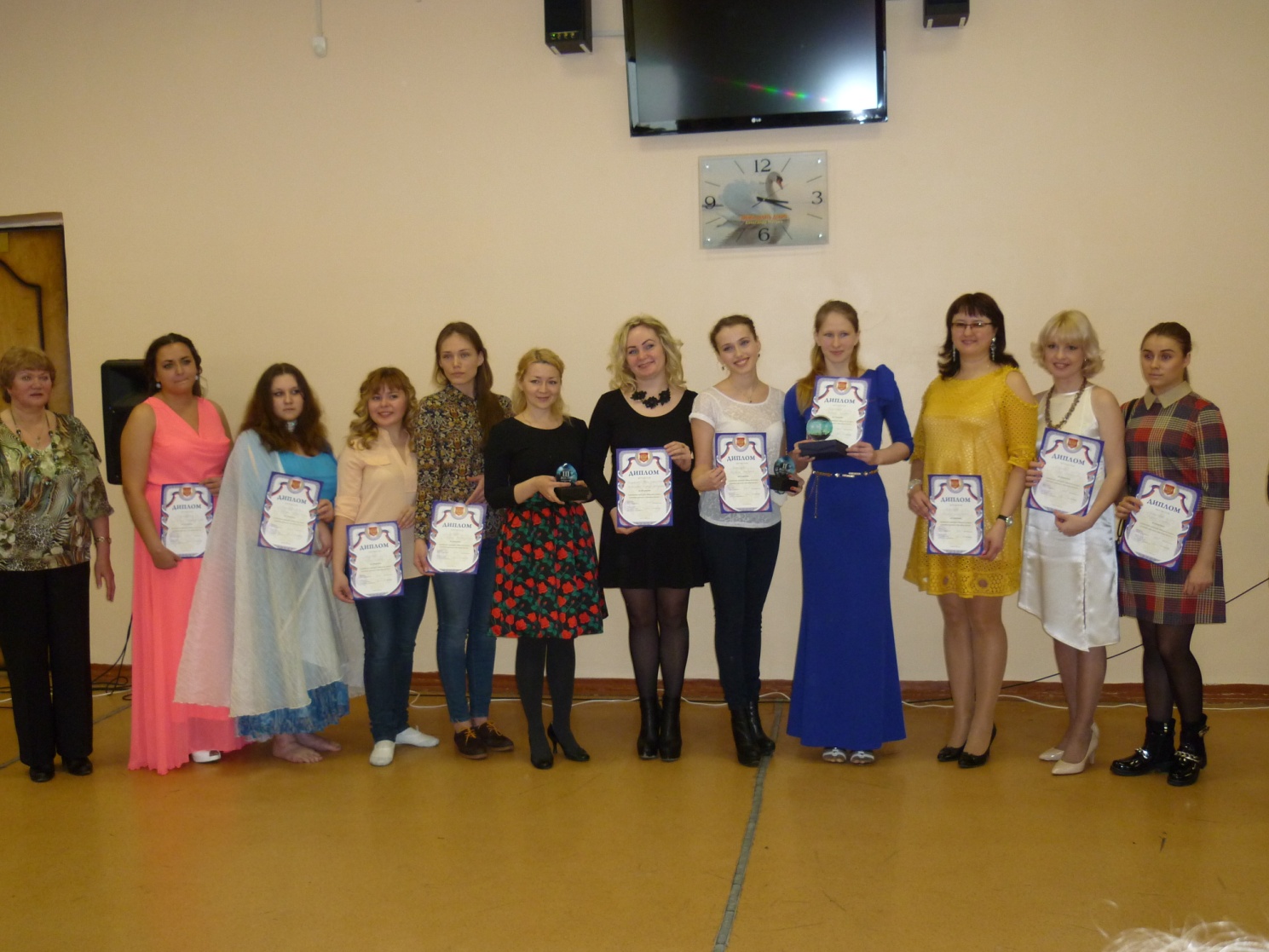 Фото 7. Районный конкурс «Минута Славы»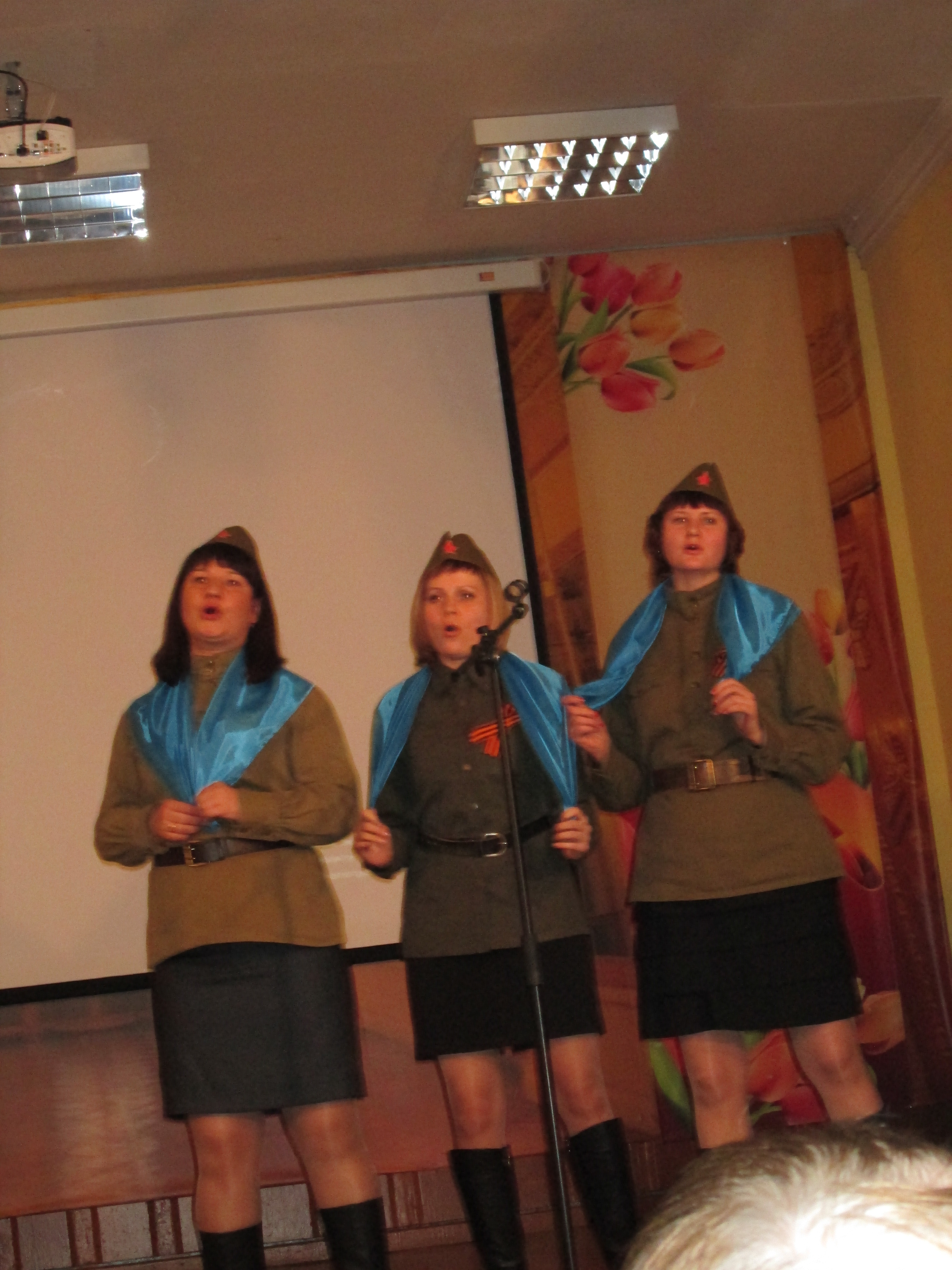 Фото 8. Конкурс военной песни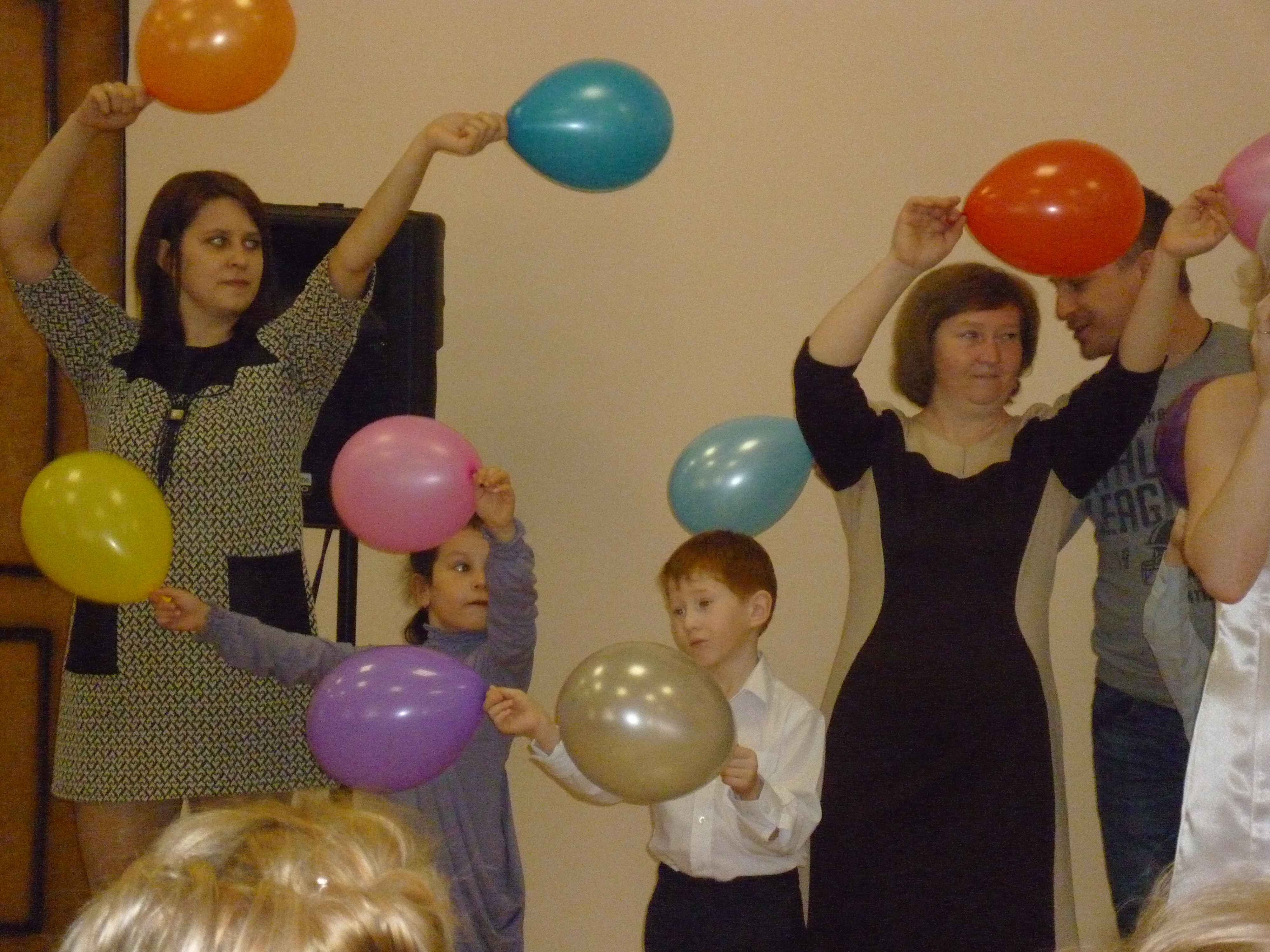 Фото 9. Районный конкурс «Минута Славы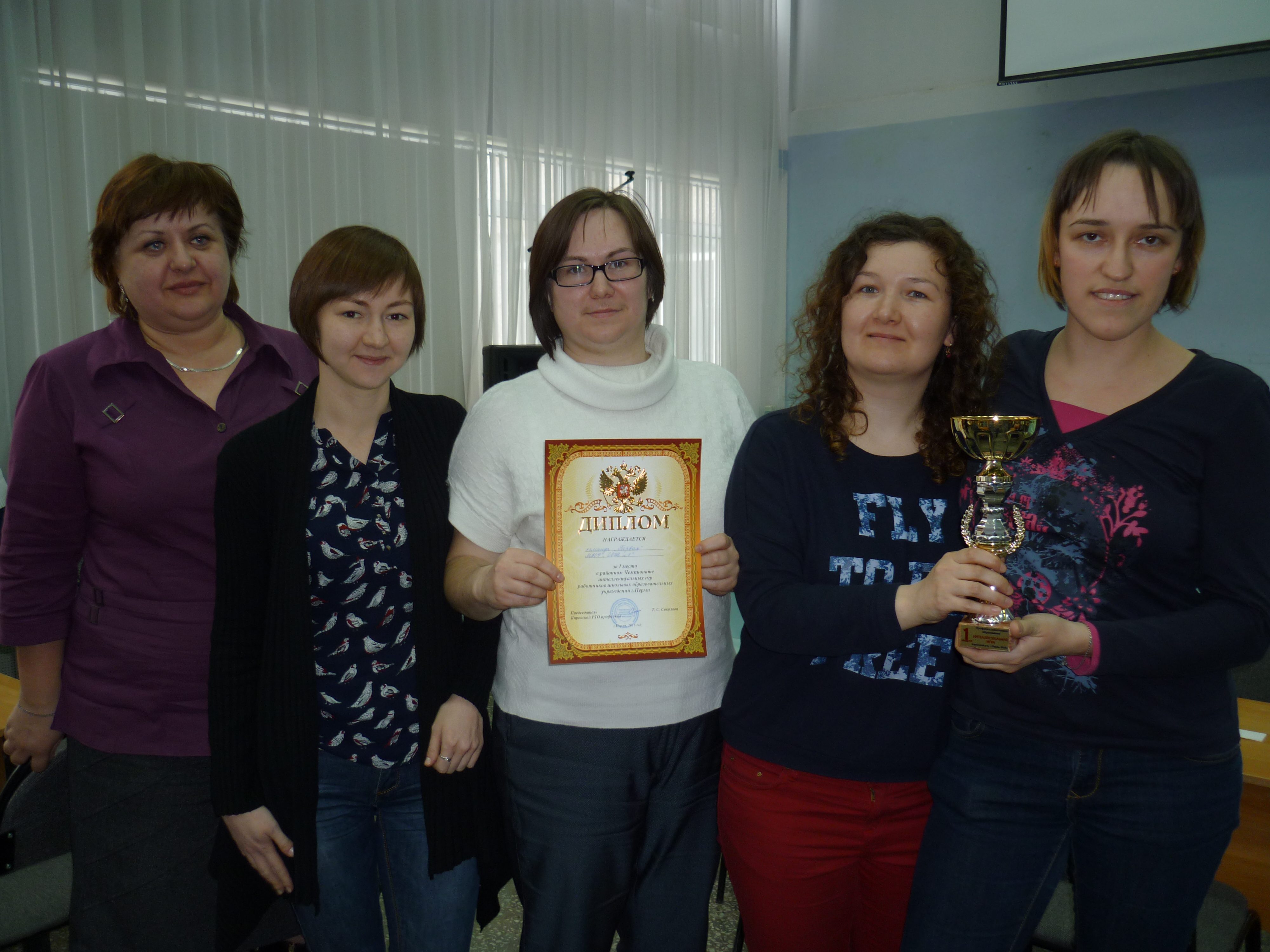                                 Игра « Что? Где? Когда?»9. Отдых и оздоровлениеВыполнена следующая работа:- 	120 детей района оздоровились в санаториях Калининграда и Сочи по бесплатным путевкам,-	экскурсии « Кунгур купеческий» и «Белогорский монастырь»,
- 	4-х часовые теплоходные прогулки,-	теплоходные круизы ( льгота),-  	выходной день в Усть-Качке (150 человек),- 	организация отдыха в пансионатах городах  Анапа и Сочи,
- 	курорты « Ключи», « Красный Яр», Минеральные воды (льгота),- 	посещение театров (льгота)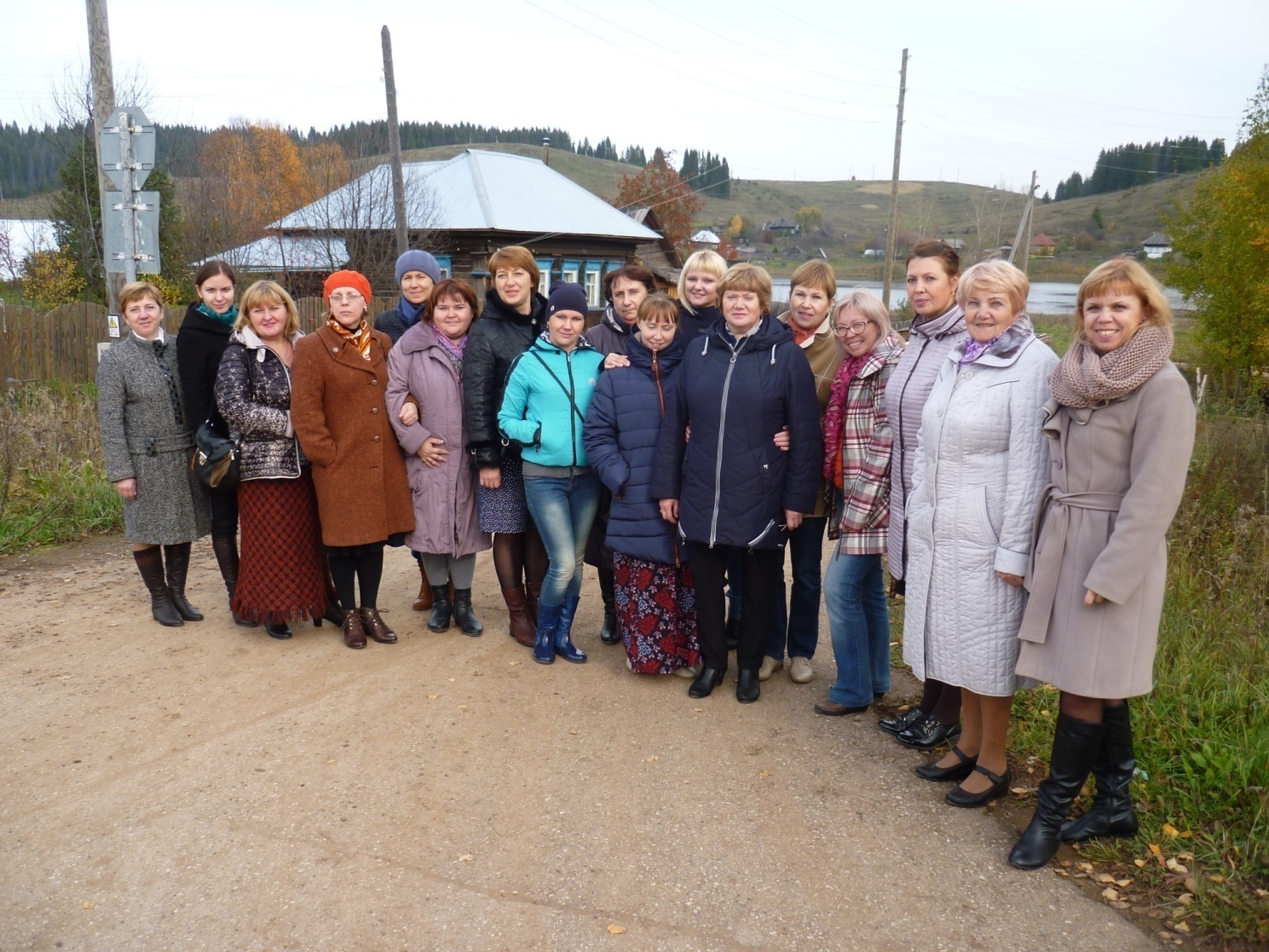 Фото 10. Поездка в Белогорский монастырь10. Финансовая деятельностьВыполнена следующая работа:- 	утверждение сметы и штатного расписания,- 	ведение финансовой документации,- 	предоставление финансовой отчетности: в Пенсионный фонд, в налоговою службу, Минюст, крайком),- 	сверки по отчислениям профсоюзных взносов,- 	краевая проверка (без замечаний). 11. Задачи на контролеНа постоянном контроле находились: -        заключение коллективного договора,- 	задержка заработной платы и отпускных,-	выплата  минимального размера заработной платы,- 	нагрузка педагога,-	СКЛ сотрудников,- 	летний отдых детей,- 	принятие и регистрация «Положения о первичной организации ОУ»,- 	оформление профсоюзных билетов.Председатель Кировской РТО                              Т.С. Соколоват/ф 2-82-83-41e-mail: kirovprofsous@yandex.ru